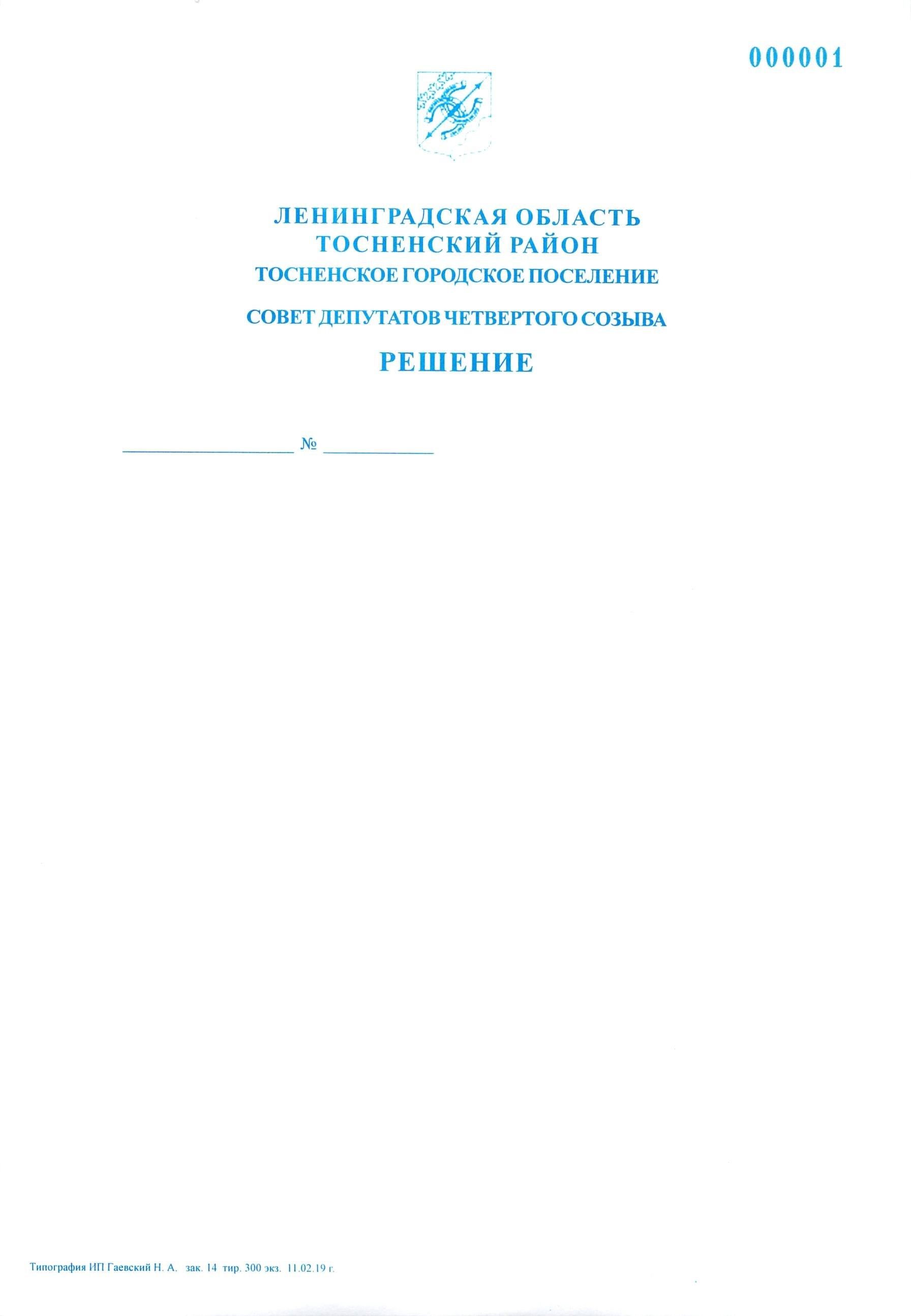 22.11.2022                      143О проведении публичных слушаний по проекту бюджета Тосненского городского поселения Тосненского муниципальногорайона Ленинградской области на 2023 год и на плановый период 2024 и 2025 годовВ соответствии с Федеральным законом от 06.10.2003 № 131-ФЗ «Об общих принципах организации местного самоуправления в Российской Федерации» и Порядком организации и проведения общественных обсуждений, публичных слушаний на территории Тосненского городского поселения Тосненского района Ленинградской области, утвержденным решением совета депутатов Тосненского городского поселения Тосненского района Ленинградской области от 22.11.2018 № 159 (с учетом изменений, внесенных решениями совета депутатов Тосненского городского поселения Тосненского района Ленинградской области от 05.07.2019 № 189, от 22.12.2021 № 108) совет депутатов Тосненского городского поселения Тосненского муниципального района Ленинградской областиРЕШИЛ:1. Провести публичные слушания по проекту бюджета Тосненского городского поселения Тосненского муниципального района Ленинградской области на 2023 год и на плановый период 2024 и 2025 годов 07 декабря 2022 года в 16.00 по адресу: Ленинградская область, г. Тосно, пр. Ленина, д. 32, в малом зале администрации муниципального образования Тосненский район Ленинградской области.2. Аппарату совета депутатов Тосненского городского поселения Тосненского муниципального района Ленинградской области совместно с администрацией муниципального образования Тосненский район Ленинградской области не позднее 25.11.2022 обеспечить официальное опубликование и обнародование проекта бюджета Тосненского городского поселения Тосненского муниципального района Ленинградской области на 2023 год и на плановый период 2024 и 2025 годов и настоящего решения, разместить материалы и информацию с использованием федеральной государственной информационной системы «Единый портал государственных и муниципальных услуг (функций)».3. Установить, что в публичных слушаниях вправе принять участие население Тосненского городского поселения Тосненского муниципального района Ленинградской области, а также иные заинтересованные лица.4. Установить, что ознакомление с проектом документа, выносимого на публичные слушания, осуществляется в источниках официального опубликования, обнародования.5. Установить, что предложения граждан по проекту бюджета Тосненского городского поселения Тосненского муниципального района Ленинградской области на 2023 год и на плановый период 2024 и 2025 годов принимаются до 15.00 по московскому времени 06 декабря 2022 года аппаратом совета депутатов Тосненского городского поселения Тосненского муниципального района Ленинградской области по адресу: Ленинградская область, г. Тосно, пр. Ленина, д. 32, каб. 46.6. Ответственным за регистрацию участников публичных слушаний назначить Дудрову Светлану Дмитриевну, главного специалиста аппарата совета депутатов Тосненского городского поселения Тосненского муниципального района Ленинградской области.7. Аппарату совета депутатов Тосненского городского поселения Тосненского муниципального района Ленинградской области совместно с администрацией муниципального образования Тосненский район Ленинградской области обеспечить организацию и проведение публичных слушаний по проекту бюджета Тосненского городского поселения Тосненского муниципального района Ленинградской области на 2023 год и на плановый период 2024 и 2025 годов.Глава Тосненского городского поселения	                                  А.Л. КанцеревДудрова Светлана Дмитриевна, 8 (81361) 3321222 га